Логические задачки     Логические задачи для дошкольников направлены на активизацию уже полученных знаний, формирование умений делать простейшие умозаключения. Пусть эти веселые логические задачи будут готовить вашего ребенка к школе. Пусть дети полюбят математику и точные науки. Если ребенок ошибается — объясняйте, подталкивайте его к правильному ответу. Желаю удачи!Жираф, крокодил и бегемот
жили в разных домиках.
Жираф жил не в красном
и не в синем домике.
Крокодил жил не в красном
и не в оранжевом домике.
Догадайся, в каких домиках жили звери?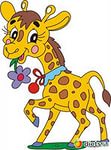 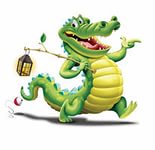 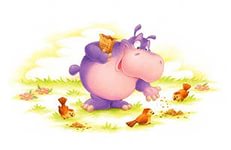 2. Антон и Денис решили поиграть.
    Один с кубиками, а другой машинками.
    Антон машинку не взял.
    Чем играли Антон и Денис?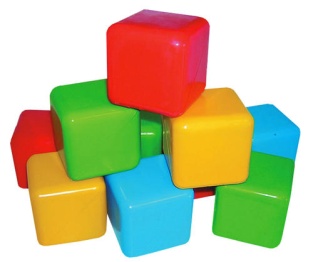 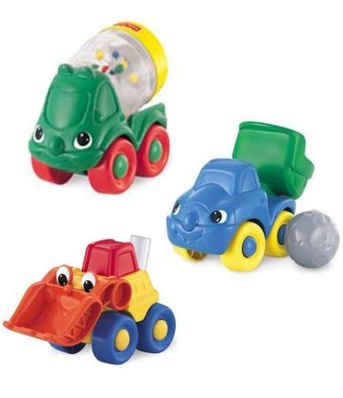 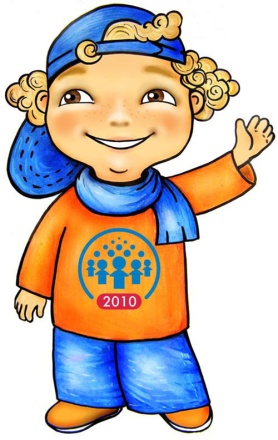 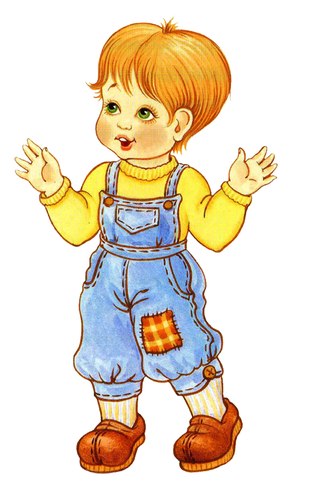                                                                               Антон                     Денис3. Мышка едет не в первом и не в последнем вагоне.
     Цыпленок не в среднем и не в последнем вагоне.
     В каких вагонах едут мышка и цыпленок?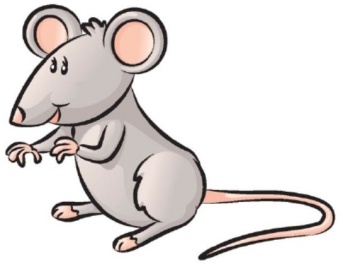 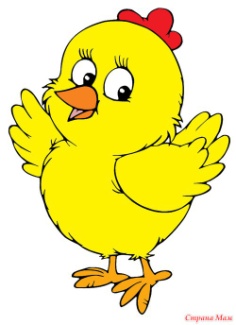 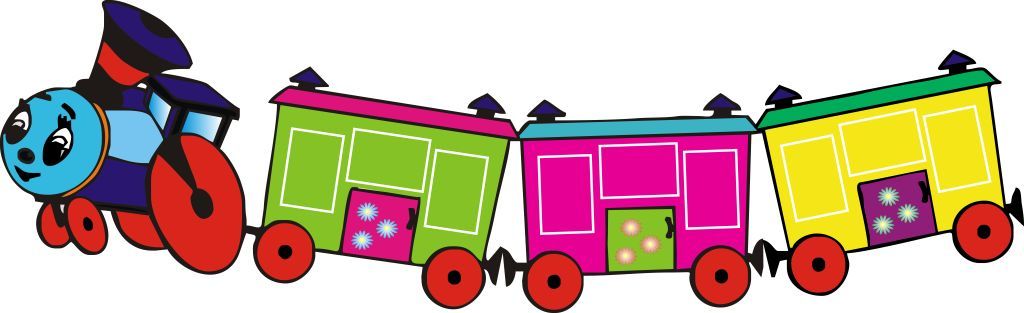 Палирус Я.Н.. учитель 1 категории